8. RAZRED FIZIKAPozdravljeni v tretjem tednu učenja na daljavo. Upam, da ste vsi zdravi in da ste brez težav opravili delo drugega tedna. Nekateri ste tudi že stopili v stik z mano in mi poslali v vpogled svoje zapiske. Tisti, ki se še niste javili, poskušajte to narediti v tem tednu.Za  tretji  teden nam je ostalo še poglavje :ZVEZDE IN OZVEZDJA 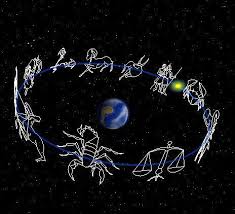 Poiskali boste odgovore na naslednja vprašanja:Kaj je zvezda?  Katera je nam najbližja?Kaj je ozvezdje? Ali poznaš kakšno? Kaj je zvezdna kopica?Poleg učbenika vam je lahko v pomoč tudi  https://eucbeniki.sio.si/ Ne pozabite: Naslov poglavja in odgovori na vprašanja morajo biti zapisani v zvezku za fiziko (lahko narišete ali prilepite tudi kakšno slikico)Drugo uro v tem tednu pa boste na spodnji povezavi reševali križanko in kviz iz poglavja  vesolje. Rešite ga večkrat, saj boste s tem utrjevali snov.Lahko pa utrdite tudi poglavje o silah, gibanju, predponah in merjenjuhttps://interaktivne-vaje.si/fizika/sile.html V kolikor se pojavijo težave:- piši na marjeta.skarlovnik@gmail.com- kontaktiraj sošolcePazite nase in ostanite  doma.                     Vaša učiteljica Marjeta                                            